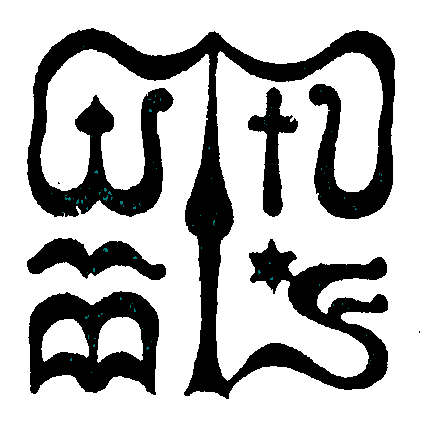 Wesley János Lelkészképző FőiskolaSzociális munka szakTANTÁRGYI ADATLAPTantárgykód: SMAK208Tantárgynév: Szociális munka elmélete laborTantárgynév: Szociális munka elmélete laborA tantárgy besorolása: kötelezőA tantárgy besorolása: kötelezőKreditértéke: 1 kreditA tantárgy elméleti vagy gyakorlati jellegének mértéke, „képzési karaktere”: …. (kredit%)A tantárgy elméleti vagy gyakorlati jellegének mértéke, „képzési karaktere”: …. (kredit%)A tantárgy elméleti vagy gyakorlati jellegének mértéke, „képzési karaktere”: …. (kredit%)A tanóra típusa: gyakorlat (labor)A tanóra típusa: gyakorlat (labor)A tanóra típusa: gyakorlat (labor)A tantárgy tantervi helye (hányadik félév): 2. félévA tantárgy tantervi helye (hányadik félév): 2. félévA tantárgy tantervi helye (hányadik félév): 2. félévA tantárgy óraszáma az adott félévben: nappali tagozaton 2 tanóra/ hétlevelező tagozaton 16 tanóra/félévA tantárgy óraszáma az adott félévben: nappali tagozaton 2 tanóra/ hétlevelező tagozaton 16 tanóra/félévA tantárgy óraszáma az adott félévben: nappali tagozaton 2 tanóra/ hétlevelező tagozaton 16 tanóra/félévAz adott ismeret átadásában alkalmazandó további (sajátos) módok, jellemzők (ha vannak): ………………………..Az adott ismeret átadásában alkalmazandó további (sajátos) módok, jellemzők (ha vannak): ………………………..Az adott ismeret átadásában alkalmazandó további (sajátos) módok, jellemzők (ha vannak): ………………………..A számonkérés módja (vizsga/évközi ellenőrzés/ egyéb): házi dolgozatAz ismeretellenőrzésben alkalmazandó további (sajátos) módok (ha vannak): ………………………..A számonkérés módja (vizsga/évközi ellenőrzés/ egyéb): házi dolgozatAz ismeretellenőrzésben alkalmazandó további (sajátos) módok (ha vannak): ………………………..A számonkérés módja (vizsga/évközi ellenőrzés/ egyéb): házi dolgozatAz ismeretellenőrzésben alkalmazandó további (sajátos) módok (ha vannak): ………………………..Előtanulmányi feltételek (ha vannak): SMAK106 Szociális munka elmélete 1.Előtanulmányi feltételek (ha vannak): SMAK106 Szociális munka elmélete 1.Előtanulmányi feltételek (ha vannak): SMAK106 Szociális munka elmélete 1.Tantárgy-leírás: az elsajátítandó ismeretanyag tömör, ugyanakkor informáló leírásaA hallgatók mélyítsék el az elméleti ismereteiket, sajátítsák el a gyakorlatban előforduló dilemmák, problémák feldolgozási módjait.Elmélet és gyakorlatA szociális munka definíciója, célja, feladata, társadalomban elfoglalt helye.A szociális munka eszközrendszere – értékek, ismeretek, készségekKompetencia határokÉrett segítő identitásSzakmai személyiség támogatásaKiégés jelensége, megelőzés és kezelésKötelező irodalom felsorolása bibliográfiai adatokkal (szerző, cím, kiadás adatai, (esetleg oldalak))Peter Lüssi: A rendszerszemléletű szociális munka gyakorlati kézikönyveA szociális munka elmélete és gyakorlata 1. kötet. Szerk.: Hegyesi Gábor, Talyigás KatalinSzociális segítő Akadémia Kiadó Bp. 1991.Tringer László: A gyógyító beszélgetésCarl Rogers: Valakivé válni. A személyiség születéseKézikönyv szociális munkásoknakAjánlott irodalom felsorolása bibliográfiai adatokkal (szerző, cím, kiadás adatai, (esetleg oldalak))Azoknak az előírt szakmai kompetenciáknak, kompetencia-elemeknek (tudás, képesség stb., KKK 7. pont) a felsorolása, amelyek kialakításához a tantárgy jellemzően, érdemben hozzájárulpl.: tudása- a szociális munka elmélete- a szociális munka módszereib) képességei- empátia- hatékony kommunikációTantárgyfelelős (név, beosztás, tud. fokozat): Oktató(k) (név, beosztás, tud. fokozat): Morvainé Nagy Mária, óraadó oktatóA tantárgyi adatlapot jóváhagyta: Udvari Kerstin PhD, tanszékvezető